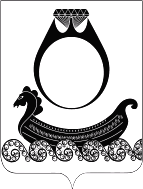 	СОВЕТ ДЕПУТАТОВ ГОРОДСКОГО ПОСЕЛЕНИЯПОСЁЛОК КРАСНОЕ-НА-ВОЛГЕ  КРАСНОСЕЛЬСКОГО МУНИЦИПАЛЬНОГО РАЙОНА КОСТРОМСКОЙ ОБЛАСТИРЕШЕНИЕОт 30 сентября 2022 г.                                                                                                                         № 120 О передаче осуществления полномочийгородского поселения поселок Красное-на-ВолгеКрасносельскому муниципальному районуКостромской области            В соответствии с Федеральным законом от 06.10.2003г. № 131-ФЗ «Об общих принципах организации местного самоуправления в Российской  Федерации», с постановлением администрации Костромской области от 02.07.2018 года № 276-а "О правилах формирования, предоставления и распределения субсидий из областного бюджета муниципальных образований Костромской области", с постановлением администрации Костромской области от 01.02.2022 года № 28-а "О внесении изменений в постановление администрации Костромской области от 02.07.2018 года № 276-а", с Порядком заключения соглашений о передаче (приеме) осуществления полномочий (части полномочий) по решению вопросов местного значения между органами местного самоуправления городского поселения поселок Красное-на-Волге Красносельского муниципального района Костромской области и органами местного самоуправления Красносельского муниципального района Костромской области, утвержденное Решением Совета депутатов от 28.09.2015 г. № 587, частью 3 статьи 9  Устава городского поселения поселок Красное-на-Волге,- Совет депутатов РЕШИЛ:1. Администрации городского поселения поселок Красное-на-Волге Красносельского муниципального района Костромской области передать администрации Красносельского муниципального района Костромской области осуществление своих полномочий муниципального заказчика:	1.1. в отношении субсидий, предоставляемых бюджету администрации Красносельского муниципального района Костромской области на реализацию мероприятий по благоустройству территорий городского поселения поселок Красное-на-Волге Красносельского муниципального района Костромской области в рамках регионального проекта "Формирование комфортной городской среды" государственной программы Костромской области "Формирование современной городской среды".  	2. Направить настоящее решение для подписания и официального опубликования главе городского поселения Недорезову В.Н.3.  Контроль за исполнением настоящего решения возложить на постоянную комиссию по бюджету (Тюриной О.Е). 4.  Настоящее решение вступает в силу со дня его подписания.  Глава городского поселения					В.Н. НедорезовПредседатель Совета депутатов                                         Е.Г. Всемирнова